Конспект логопедического занятия в 1 классе (ФФНР)МБОУ СОШ № 29Цель занятия: Закрепить знания о звуке и букве «У»Коррекционные задачи:отрабатывать четкое произношение звука «У»;учить соотносить звук с буквой и символом;учить детей выделять звук «У» в ряду звуков, слогов и слов;отрабатывать навык словообразования;обогащать словарь по теме: «Птицы».Развивающие задачи:развивать фонематическое восприятие;развивать навыки фонематического анализа и синтеза;развивать умение формулировать ответы на вопросы;развивать артикуляционную моторику и зрительное восприятие;развивать внимание, память, пространственно-временные представления;Воспитательные задачи:воспитывать самоконтроль;воспитывать желание активно работать на занятии;воспитывать бережное отношение к природе.Оборудование:компьютер, экран, презентация, зеркала, схемы, алфавит.Ход занятия     1. Организационный момент.- Первым сядет тот, кто придумает слово со звуком «У»- Молодцы! 2. Актуализация опорных знаний.- Вспомните, с каким звуком и буквой мы работали на прошлом занятии? (Звук и буква «У»)1) Анализ артикуляции звука «У»-  Опираясь на схемы, дайте характеристику звука «У» Губы трубочкой; зубы не смыкаются, закрыты губами; воздух проходит свободно.Слайд 32) Игра «Узнай букву». Слайд 4- Буква «У» играет в прятки с вами, найдите ее среди других букв3. Объявление темы занятия.- Отгадайте загадкуКря-кря-кря, ловите мух!А потом в водичку – Плюх!Плавать – это вам не шутка!Так детишек учит …- Кто это? (Утка)- Выделите первый звук в слове (утка)- Сегодня мы с вами продолжаем работать со звуком и буквой «У». Будем учиться выделять звук «У» в словах и определять его место.  Слайд 5- В гостях сегодня у нас утёнок. Своё имя он зашифровал. Выделите первый звук в названии картинок и узнаете имя утенка  (кукла, роза, яблоко). - Как вы думаете, почему утенка так назвали? Совершенно правильно, он очень любит крякать и у него это хорошо получается. А для того, чтобы мы четко, звонко произносили все звуки, нужно выполнить артикуляционную гимнастику.4. Артикуляторная гимнастика Слайд 6Толстячки – Худышки»Вот толстяк – надуты щекиИ, наверно, руки в боки.Вот худышка – щёки впали;Видно есть ему не дали.«Трубочка»Я, слегка прикрою рот,Губы – «хоботом» вперед.Далеко я их тяну,Как при долгом звуке: у-у-у.«Хоботок» - «Улыбка» - «Домик открывается»Улыбается ребенок,Хобот вытянул слоненок.Вот зевает бегемот,Широко открыв свой рот. 2. Основная часть. Работа на уровне звука.а) Развитие речевого дыхания. Слайд 7 Игра «Далеко – близко»Паровозик мимо проезжает и гудит. Когда паровозик далеко - мы тихо, протяжно произносим звук: «У-У-У-У». Когда паровозик приближается, совсем близко – протяжно, громко произносим звук: «У-У-У-У»б) Развитие фонематического восприятия. Игра «Поймай звук» Слайд 8Утенок Кря хочет проверить кто из вас самый внимательный. Как только услышите звук «У» среди звуков, слогов и слов хлопните в ладоши.среди гласных: А, О, У, Ы,И, У,У,Ы,И,О,У,А,Усреди слогов: ус, но, ту, ти, лу, ку, ро, ва, ды, ча, им, уш;среди слов: попугай, воробей, утка, гусь, дятел, цапля, кукушка, журавль- Молодцы, вы очень внимательные.- Вспомните слова, в которых был звук «У». Попугай, утка, гусь, кукушка, журавль – одним словом это кто? (Птицы)в) Развитие фонематического анализа. Слайд 9, 10Упражнение:  «Определи место звука «У». - Разделите названия  птиц на две группы: (курица, утята, гусь, кукушка, голуби, петух, утка, гусята). В первой группе птицы, в названиях которых звук «У» находится в начале слова. Во второй группе птицы, в названиях которых звук «У» находится в середине слова. - Назовите птиц первой группы. - Назовите птиц второй группы.Работа на уровне буквы.а)  Пальчиковая гимнастика Слайд 11- Разомнем наши пальчики.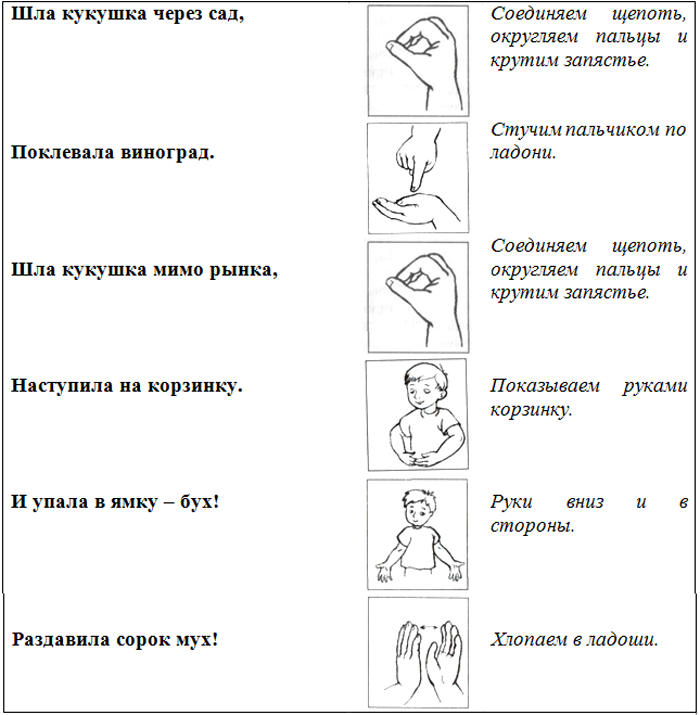 б) Звуковой диктант. Слайд 12, 13- Наш утенок предлагает вам поработать в тетрадках. Откройте тетрадь в клетку, запишем дату. Я буду называть вам слово, а вы нарисуете столько кружочков, сколько звуков в слове. (Гусь, утка, голубь, удод).- В слове «гусь» - звук «у» какой по счету?- В слове «утка» - звук «у» какой по счету?- В слове «удод» - звук «у» какой по счету?5. Динамическая пауза. «Танец маленьких утят». Слайд 14Утенок Кря предлагает размяться и  потанцевать.3) Слоговой анализ и синтез. Отработка предлогов «в», «из». Слайд 15, 16а) Игра «Паровозик»  - Утёнок приглашает свих друзей покататься на паровозике, помогите рассадить птиц по местам. Работа в группах: первая группа находит птиц, в названии которых 1 слог и рассаживает их в первый вагон. Вторая группа находит птиц, в названии которых 2 слога и рассаживает их во второй вагон поезда. Третья группа находит птиц, в названии которых 3 слога и рассаживает их в третий вагон поезда.(гусь, курица, гусята, петух, утка, гусыня, утенок)- В какой вагон залетит гусь?  В какой вагон залетит курица? и т.д.- Из какого вагона вылетит  петух, из какого вагона вылетит гусыня?4) Работа на уровне слова. Слайд 17- Я называю слово и кидаю вам мячик. Вы ловите мячик и называете мое слово ласково.а) Упражнение с мячом. «Назови ласково»утенок – утеночек, утята – утяткипетух - …, петухи – …..цыпленок - …, цыплята - ….курица - …., куры - …5) Работа на уровне предложения. Слайд 18, 19, 20.а) Игра «Собери семью»- Утенок потерял своих родителей, помогите ему найти их. Как зовут родителей утенка? (мама – утка,  папа – селезень), кого нет в паровозике из утиной семьи? (папы селезня). Соберите следующую семью. Как зовут родителей гусят? (мама – гусыня, папа – гусь). Как зовут родителей цыпленка? (мама – курица, папа – петух)б) Игра «Бывает, не бывает». Слайд 21- Послушайте внимательно предложение и скажите правильное оно или неправильное, если неправильное, то исправьте его:Тело птицы покрыто шерстью.У курицы шея длинная, а у гуся короткая.Петух кудахчет, а курица кукарекает.У утенка две руки и две ноги.5. Заключительный этап.1) Подведение итога занятия- С каким звуком и буквой мы работали сегодня?- Звук «У» гласный или согласный? Как определили, что он гласный?- Какое задание вам понравилось больше всего?- Какое задание было сложным?2) Оценивание.- На протяжении всего занятия вы получали фишки от утенка Кря. Каждому из вас утенок приготовил подарок. Первым получает подарок тот, у кого больше всего фишек. Домашнее задание.- На следующее занятие придумайте слово, в котором есть звук «у» и нарисуйте его. Утенок Кря прощается с вами и желает вам всего самого доброго. 